LASCNA Ballot FormJuly 10, 2022Please email completed ballot to: lascnaexe@gmail.complease fill out the following: - (this is for the area secretary)*Nominations*Crystal C. nominated for LACNA 33 Chair Submitted by: Lose the DesireYes 		No	Stan B. nominated for Public Relations Chair: Submitted by: Recovery TodayYes		No	Motion 7-A-22*MOTION*Submitted By: Recovery at WorkYes		No	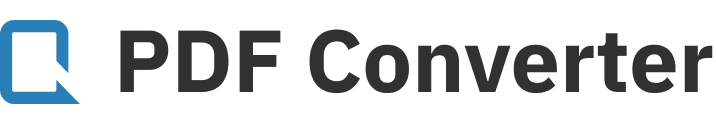 Only two pages were converted.Please Sign Up to convert the full document.www.freepdfconvert.com/membershipHome Group:GSR Name:Email Address:Your Phone number: